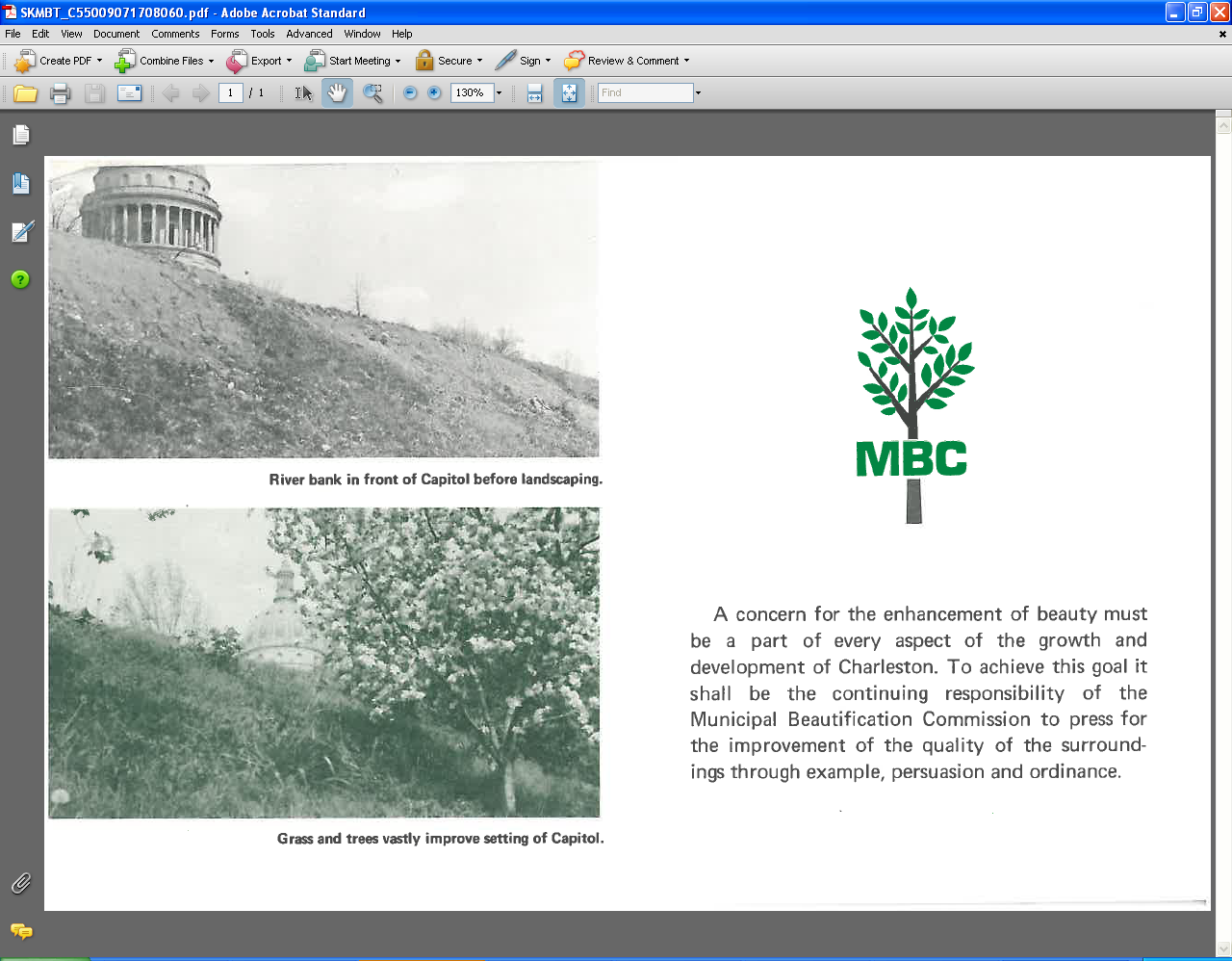 MUNICIPAL BEAUTIFICATION COMMISSION/TREE BOARDCSC CONFERENCE ROOM 1:00 PMPARKING BUILDING #1TUESDAY, MARCH 5, 2019AGENDACALL TO ORDER AND APPROVAL OF MINUTES FEBRUARY 5, 2019FORT SCAMMON BEAUTIFICATION PROJECT – JULIE ROBINSONNOMINATING COMMITTEE RECOMMENDATION FOR SECRETARYPUBLIC ARTS REPORT – JEFF PIERSONWAYFINDING REPORT DIRECTOR’S REPORT - MIKEADDITIONAL BUSINESSADJOURNMENTPlease attend, if possible. If you cannot be present, please telephone Public Grounds at 304-348-6458.